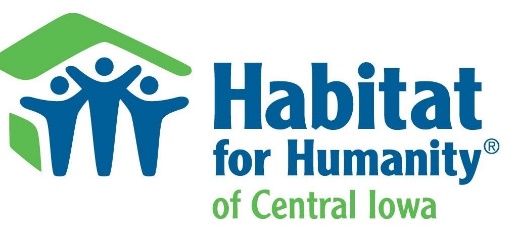 3504 Grand Ave., Ames, IA.  50010  Office@hfhci.org  515-232-8815  NAME (print clearly): ___________________________________________ DATE: ___________________HOME ADDRESS: _______________________________________________________________________PHONE: _______________________________________________EMAIL: ________________________________________________AREA OF INTEREST: (check all that apply)                                         BIRTHDAY: _______________________OFFICE:  _______STORE:   _____Sales Floor    _____Receiving    _____Pickup/Delivery    _____Cashier    _____RepairCONSTRUCTION:_____Drywall Finishing    _____Landscaping    _____Carpentry    _____Finish Carpentry    _____Heating_____Electrical    _____Plumbing    _____Painting    _____General Labor    _____CleaningOTHER:  _____________________________________________________________________________A State Sex Offender Registry check will be performed with each HFHCI application submitted.  Date Checked ___________AVAILABILITY:  (Check all that apply)Monday _____    Tuesday _____    Wednesday _____    Thursday _____    Friday _____    Saturday _____Please indicate AM, PM or Both shifts.Thank you for your interest in Habitat and our service to the community.  We will contact you by email when we have opportunities available for you.Signature                                                                                                                      Date